白河國中105學年度生涯檔案設計競賽評選優勝學生得獎名單*作品優良同學將擇期頒獎給予圖書禮卷及獎狀以玆鼓勵。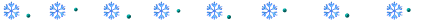 8年級生涯檔案評選優勝學生8年級生涯檔案評選優勝學生8年級生涯檔案評選優勝學生8年級生涯檔案評選優勝學生佳作(100元禮券，嘉獎×1)80120蘇怡安80112張加旻80324詹謹如佳作(100元禮券，嘉獎×1)80320馬菊珮80321郭虹麟80713薛莨穎佳作(100元禮券，嘉獎×1)80518林倢伃80429魏芷宣80116楊昱瑩佳作(100元禮券，嘉獎×1)80710蔡有鑫80118葉羿君80422林芷伃佳作(100元禮券，嘉獎×1)80416吳芷嫻80111李品臻80326蕭婷妤7年級生涯檔案評選優勝學生7年級生涯檔案評選優勝學生7年級生涯檔案評選優勝學生7年級生涯檔案評選優勝學生特優(300元禮券，嘉獎×1)70413蔡有程70105葉于萱70104盛靖淇優等(200元禮券，嘉獎×1)70201朱雅君70410曾詠涵70504邱晨瑀優等(200元禮券，嘉獎×1)70404王郁蓁70101黃媺齊70102陳沄葶佳作(100元禮券，嘉獎×1)70205魏詩謹70415方昱棠70306李宜璘佳作(100元禮券，嘉獎×1)70212莊子萱70304張婉儀70301蘇鳳芷佳作(100元禮券，嘉獎×1)70720林俊孝70114卓益聖70208盧慧蓮佳作(100元禮券，嘉獎×1)70108鄭伃婷70315賴俊諺70511黃姿嘉